ГАННІВСЬКА ЗАГАЛЬНООСВІТНЯ ШКОЛА І-ІІІ СТУПЕНІВПЕТРІВСЬКОЇ СЕЛИЩНОЇ РАДИ ОЛЕКСАНДРІЙСЬКОГО РАЙОНУКІРОВОГРАДСЬКОЇ ОБЛАСТІНАКАЗ11.03.2022                                                                                                                            № 27с. ГаннівкаПро звільнення від проходження ДПАучнів, які завершують здобуття початкової та базової  загальної середньої освіти у 2021/2022 навчальному році Відповідно до статті 17 Закону України  «Про повну загальну середню освіту», Указу Президента України від 24.02.2022 р. № 64/2022 «Про введення воєнного стану в Україні», затвердженого Законом України від 24.02.2022 р. № 2102-ІХ «Про затвердження Указу Президента України «Про введення воєнного стану в Україні», пункту 8 Положення про Міністерство освіти і науки України, затвердженого постановою Кабінету Міністрів України від 16.10.2014 р. №630, пункту 1 розпорядження Кабінету Міністрів України від 25.03.2020 р. №338-р «Про проведення єдиної державної системи цивільного захисту у режим надзвичайної ситуації», пункту 3 розділу І, пункту 6 розділу ІУ Порядку проведення державної підсумкової атестації, затвердженого наказом Міністерства освіти і науки України від 07.12.2018 р. №1369, зареєстрованого в Міністерстві юстиції України02.01.2019 р. за № 8/32979, наказу Міністерства освіти і науки України від 28.02.2022 р. №232 «Про звільнення від проходження ДПА  учнів, які завершують здобуття початкової та базової  загальної середньої освіти у 2021/2022 навчальному році» та з метою збереження життя і здоров’я учнів в умовах воєнного стануНАКАЗУЮ:1.Звільнити у 2021/2022 навчальному році від проходження державної підсумкової атестації  учнів, які завершують здобуття початкової та базової  загальної середньої освіти.2. Класним керівникам 4 та 9 класів Ганнівської загальноосвітньої школи І-ІІІ ступенів, Володимирівської загальноосвітньої школи І-ІІ ступенів, філії Ганнівської загальноосвітньої школи І-ІІІ ступенів, Іскрівської загальноосвітньої школи І-ІІІ ступенів, філії Ганнівської загальноосвітньої школи І-ІІІ ступенів ЮРЧЕНКО М.А., КОЛОМІЄЦЬ О.М., ЄФІМОВІЙ Ю.В., ПИЛИПЕНКУ О.В. та ЛЯХОВИЧ І.Б:2.1 Довести інформацію до відома учнів та батьків.2.2. У класному журналі в колонці ДПА зробити запис «зв.»2.3.У відповідних документах про освіту учнів, звільнених від ДПА, виставити результати річного оцінювання та зробити запис у розділі про ДПА «звільнений(а)»3. Відповідальному за ведення шкільного сайту Ганнівської загальноосвітньої школи І-ІІІ ступенів БЄЛЄЙ О.А.:3.1. Розмістити наказ на офіційному сайті закладу.4. Контроль за виконанням наказу покласти на заступникам директора Ганнівської загальноосвітньої школи І-ІІІ ступенів з навчально-виховної роботи СОЛОМКУ Т.В., заступника завідувача з навчально-виховної роботи Володимирівської загальноосвітньої школи І-ІІ ступенів, філії Ганнівської загальноосвітньої школи І-ІІІ ступенів ПОГОРЄЛУ Т.М., заступника завідувача з навчально-виховної роботи Іскрівської загальноосвітньої школи І-ІІІ ступенів, філії Ганнівської загальноосвітньої школи І-ІІІ ступенів БОНДАРЄВУ Н.П.Директор:                                                                                                             О.КанівецьЗ наказом ознайомлені:                                                                                        І.ЛяховичМ.ЮрченкоН.БондарєваО.КоломієцьО.ПилипенкоТ.ПогорєлаТ.СоломкаЮ.Єфімова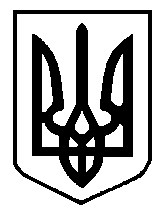 